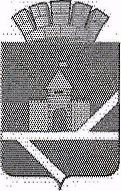                              Российская Федерация                                                   Свердловская областьАДМИНИСТРАЦИЯ  ПЫШМИНСКОГО ГОРОДСКОГО ОКРУГАПОСТАНОВЛЕНИЕот 09.08.2018                                                                                                           № 487пгт. ПышмаОб утверждении Программы (плана)  профилактики нарушений обязательных требований, осуществляемой органами муниципального контроля Пышминского городского округа на 2018 годВо исполнение пункта 1 статьи 8.2 Федерального закона от 26 декабря 2008 года № 294-ФЗ «О защите прав юридических лиц и индивидуальных предпринимателей при осуществлении государственного контроля (надзора) и муниципального контроля», руководствуясь Стандартом комплексной профилактики нарушений обязательных требований, утвержденным Протоколом заседания проектного комитета по основному направлению стратегического развития Российской Федерации «Реформа контрольной и надзорной деятельности» от 12.09.2017 № 61(11), П о с т а н о в л я ю:1. Утвердить Программу (план) профилактики нарушений обязательных требований, осуществляемой органами муниципального контроля Пышминского городского округа на 2018 год  (прилагается).2. Настоящее постановление разместить на официальном сайте Пышминского городского округа.3. Контроль за исполнением настоящего постановления возложить на заместителя главы администрации Пышминского городского округа по организации управления Кузеванову А.В.И.о. главы Пышминского городского округа                                     А.А. ОбоскаловПриложение к постановлению администрации Пышминского городского округа от 09.08.2018 № 487Программа (план) профилактики нарушений обязательных требований, осуществляемой органами муниципального контроля Пышминского городского округа на 2018 годРаздел 1. ОБЩИЕ ПОЛОЖЕНИЯ1. Настоящая программа разработана в целях реализации Федерального закона от 26 декабря 2008 года № 294-ФЗ «О защите прав юридических лиц и индивидуальных предпринимателей при осуществлении государственного контроля (надзора) и муниципального контроля» (далее - Федеральный закон № 294-ФЗ);2. Настоящая программа разработана для осуществляемых администрацией Пышминского городского округа  функций по муниципальному  контролю.3. Настоящая программа разработана с учетом положений Стандарта комплексной профилактики нарушений обязательных требований, утвержденного Протоколом заседания проектного комитета по основному направлению стратегического развития Российской Федерации «Реформа контрольной и надзорной деятельности» от 12.09.2017 № 61(11), и представляет собой увязанный по целям, задачам, ресурсам и срокам осуществления комплекс профилактических мероприятий, обеспечивающих эффективное решение проблем, препятствующих соблюдению подконтрольными субъектами обязательных требований, и направленных на выявление и устранение конкретных причин и факторов несоблюдения обязательных требований, а также создание и развитие системы профилактики.4. Профилактические мероприятия, определенные в соответствии с настоящей программой, реализуются в отношении неопределенного круга лиц, относящихся к подконтрольным субъектам.Раздел 2. ЦЕЛИ И ЗАДАЧИ ПРОГРАММЫ,5. Целями реализации настоящей программы являются:1) предупреждение нарушений подконтрольными субъектами обязательных требований;2) предотвращение причинения вреда либо угрозы причинения вреда охраняемым законом ценностям вследствие нарушений обязательных требований;3) повышение прозрачности деятельности органов местного самоуправления Пышминского городского округа при осуществлении муниципального контроля;4) формирование моделей социально ответственного, добросовестного, правового поведения подконтрольных субъектов.6. Для достижения поставленных целей настоящей программы необходимо решение следующих задач:1) выявление причин, факторов и условий, способствующих возможному нарушению обязательных требований;2) устранение причин, факторов и условий, способствующих возможному нарушению обязательных требований;3) повышение уровня правовой грамотности подконтрольных субъектов;4) формирование единого понимания обязательных требований у всех участников отношений в области муниципального контроля, в том числе путем разъяснения подконтрольным субъектам обязательных требований;5) мотивация подконтрольных субъектов к добросовестному поведению и, как следствие, снижение вреда, причиняемого охраняемым законом ценностям;6) оценка состояния подконтрольной среды и особенностей подконтрольных субъектов;7) проведение профилактических мероприятий с учетом данных состояния подконтрольной среды и особенностей конкретных подконтрольных субъектов;8) сбор и анализ статистических данных, необходимых для организации профилактической работы, в том числе для определения видов, форм и интенсивности профилактических мероприятий;9) повышение квалификации сотрудников органов муниципального контроля, уполномоченных на осуществление муниципального контроля;10) создание системы взаимодействия между подконтрольными субъектами и органами муниципального контроля, обеспечивающей наиболее полное информирование подконтрольных субъектов по вопросам соблюдения обязательных требований и проводимой  органами муниципального контроля профилактической работы, в том числе с использованием современных информационно-телекоммуникационных технологий.Раздел 3. ОПИСАНИЕ И АНАЛИЗ ТЕКУЩЕГО СОСТОЯНИЯМУНИЦИПАЛЬНОГО КОНТРОЛЯ (по итогам 2017 года), СУЩЕСТВУЮЩЕЙ СИСТЕМЫПРОФИЛАКТИЧЕСКИХ МЕРОПРИЯТИЙ7. На уровне Пышминского городского округа приняты следующие муниципальные правовые акты:                           Муниципальный земельный контроль-  Порядок оформления и содержания плановых (рейдовых) заданий на проведение плановых (рейдовых) осмотров, обследований земельных участков при осуществлении муниципального земельного контроля на территории Пышминского городского округа и порядка оформления результатов плановых (рейдовых) осмотров, обследований земельных участков при осуществлении муниципального земельного контроля на территории Пышминского городского округа, утвержденный постановлением администрации Пышминского городского округа от 04.07.2017 №372;  - Постановление администрации Пышминского городского округа от 02.10.2017 № 548 «Об утверждении административного регламента исполнения муниципальной функции по проведению проверок при осуществлении муниципального земельного контроля на территории Пышминского городского округа».Муниципальный лесной контроль- Постановление администрации Пышминского городского округа от 01.11.2013 № 745 «Об утверждении Административного регламента проведения проверок при осуществлении муниципального лесного контроля на территории Пышминского городского округа»;- Постановление администрации Пышминского городского округа от 30.06.2017 № 362 "О внесении изменений в административный регламент проведения проверок при осуществлении муниципального лесного контроля на территории Пышминского городского округа, утвержденный постановлением администрации Пышминского городского округа от 01.11.2013 №745 «Об утверждении административного регламента проведения  проверок при осуществлении муниципального лесного контроля на территории Пышминского городского округа».Муниципальный контроль за сохранностью автомобильных дорог местного значения- Постановление  администрации Пышминского городского округа от 26.01.2016  № 22 «Об утверждении Административного регламента  исполнения  муниципальной функции  по осуществлению  муниципального контроля  за сохранностью  автомобильных дорог  местного значения  в границах  Пышминского городского округа».Контроль за соблюдением условий организации регулярных перевозок на территории Пышминского городского округа- Постановление администрации Пышминского городского округа от 21.01.2016 № 21 «Об утверждении Административного регламента исполнения муниципальной функции по осуществлению муниципального контроля за соблюдением условий организации регулярных перевозок на территории Пышминского городского округа».Муниципальный жилищный контроль- Постановление администрации Пышминского городского округа от 28.07.2017 № 416 «Об утверждении административного регламента исполнения муниципальной функции по осуществлению муниципального жилищного контроля на территории  Пышминского городского округа в новой редакции»Контроль за соблюдением законодательства в области розничной продажи алкогольной продукции- Постановление администрации Пышминского городского округа от 28.06.2013 № 416 «Об определении границ прилегающих к некоторым организациям и объектам территорий, на которых не допускается розничная продажа алкогольной продукции на территории Пышминского городского округа»;- Постановление администрации Пышминского городского округа от 21.01.2016 № 14 «Об утверждении административного регламента исполнения муниципальной функции по осуществлению контроля за соблюдением законодательства в области розничной продажи алкогольной продукции на территории Пышминского городского округа»- Постановление администрации Пышминского городского округа от 30.06.2017 № 360 "О внесении изменений в административный регламент по исполнению муниципальной функции по осуществлению муниципального контроля за соблюдением законодательства в области розничной продажи алкогольной продукции на территории Пышминского городского округа".Муниципальный контроль в области торговой деятельности- Постановление администрации Пышминского городского округа от 24.11.2016 627 «Об утверждении схемы размещения нестационарных торговых объектов на территории Пышминского городского округа»;- Постановление администрации Пышминского городского округа от 30.06.2017 № 361 "Об утверждении административного регламента исполнения муниципальной функции по осуществлению муниципального контроля в области торговой деятельности на территории Пышминского городского округа"- Постановление администрации Пышминского городского округа от 19.10.2017 № 583 "О внесении изменений в административный регламент по исполнению муниципальной функции по осуществлению муниципального контроля в области торговой деятельности на территории Пышминского городского округа, утвержденный постановлением администрации Пышминского городского округа от 30.06.2017 № 361". Муниципальный контроль в сфере благоустройства- Постановление администрации Пышминского городского округа от 12.11.2015 № 658 "Об утверждении Административного регламента исполнения муниципальной функции по осуществлению муниципального контроля в сфере благоустройства на территории Пышминского городского округа";- Правила благоустройства и 	санитарного содержания территории  Пышминского городского округа, утвержденные решением Думы Пышминского городского округа от 29.06.2016 № 230;- Постановление администрации Пышминского городского округа от 22.11.2016 № 620 "О внесении изменений в Административный регламент исполнения муниципальной функции по осуществлению муниципального контроля в сфере благоустройства на территории Пышминского городского округа";- Решение Думы Пышминского городского округа от  25 января 2017 г.   №  264 «О внесении изменений в Правила благоустройства и санитарного содержания территории Пышминского городского округа»;- Постановление администрации Пышминского городского округа от 31.08.2017 № 486 «О внесении изменений в Административный регламент исполнения муниципальной функции по осуществлению муниципального контроля в сфере благоустройства на территории Пышминского городского округа».      Таким образом,  на сегодняшний день в Пышминском городском округе  приняты все необходимые муниципальные правовые акты  по  видам контроля.      Вышеперечисленные муниципальные нормативные правовые акты опубликованы в газете «Пышминские вести», размещены в сети «Интернет» на официальном сайте Пышминского городского округа http://пышминский-го.рф.      Все административные регламенты исполнения муниципальной функции по проведению проверок при осуществлении муниципального контроля на территории Пышминского городского округа направлялись на антикоррупционную экспертизу в прокуратуру Пышминского района, независимую антикоррупционную экспертизу. Коррупциогенных факторов не выявлено.      За реализацию полномочий по осуществлению муниципального контроля распоряжением администрации Пышминского городского округа определены ответственные отделы, должностные лица администрации Пышминского городского округа.Муниципальный земельный контроль	Земельный кодекс Российской Федерации  используется органом муниципального земельного контроля в своей деятельности как основополагающий нормативный правовой акт, устанавливающий обязательные требования к  осуществлению деятельности юридических лиц, индивидуальных предпринимателей и физических лиц, соблюдение земельного законодательства которыми подлежит проверке в процессе осуществления муниципального контроля. 1) Муниципальный земельный контроль на территории Пышминского городского округа осуществляется 17 муниципальными инспекторами администрации Пышминского городского округа, деятельность которых координирует комитет по управлению муниципальным имуществом администрации Пышминского городского округа. 2) Основными функциями органа муниципального земельного контроля  являются – проведение плановых и внеплановых проверок соблюдения земельного законодательства, составление актов проверок. Вспомогательные функции – участие в подготовке предложений по планированию и организации рационального использования земель. 3) Порядок исполнения обозначенных функций регламентируется Административным регламентом исполнения муниципальной функции по проведению проверок при осуществлении муниципального земельного контроля на территории Пышминского городского округа, утвержденный постановлением администрации Пышминского городского округа от 02.10.2017 №548, Порядком оформления и содержания плановых (рейдовых) заданий на проведение плановых (рейдовых) осмотров, обследований земельных участков при осуществлении муниципального земельного контроля на территории Пышминского городского округа и порядка оформления результатов плановых (рейдовых) осмотров, обследований земельных участков при осуществлении муниципального земельного контроля на территории Пышминского городского округа, утвержденный постановлением администрации Пышминского городского округа от 04.07.2017 №372.4) Взаимодействие органов муниципального контроля при осуществлении своих функций с другими органами контроля, осуществляется в следующих формах:- полученные в ходе проверок материалы с приложением необходимого пакета документов направляются в орган, уполномоченный рассматривать материалы проведенных проверок – Камышловский отдел Управления Федеральной службы государственной регистрации, кадастра и картографии по Свердловской области для принятия мер административного принуждения к нарушителям;- согласование ежегодного плана проверок с Камышловским отделом Управления Федеральной службы государственной регистрации, кадастра и картографии по Свердловской области, с прокуратурой Свердловской области. 	В соответствии с действующим законодательством был разработан и согласован с Камышловским отделом Управления Федеральной службы государственной регистрации, кадастра и картографии по Свердловской области план проверок физических лиц на 2018 год по муниципальному земельному контролю на территории Пышминского городского округа. Муниципальный лесной контроль1) Наименование органа, исполняющего функцию по осуществлению муниципального лесного контроля – функциональный орган администрации Пышминского городского округа: комитет по управлению муниципальным имуществом (далее - КУМИ).  Исполнение Функции осуществляется должностными лицами КУМИ.2) Основной функцией при осуществлении муниципального лесного контроля является проверка соблюдения действующего лесного законодательства юридическими лицами, индивидуальными предпринимателями и физическими лицами, осуществляющими использование муниципальных лесов.3) Порядок  исполнения функции определен Административным регламентом проведения проверок при осуществлении муниципального лесного контроля на территории Пышминского городского округа, утвержденный постановлением администрации Пышминского городского округа от 01.11.2013 №745.В 2017 году проверки  муниципального лесного контроля в отношении юридических лиц и индивидуальных предпринимателей  не проводились.Муниципальный контроль за сохранностью автомобильных дорог местного значения1) Муниципальный контроль за сохранностью автомобильных дорог местного значения в границах Пышминского городского округа осуществляет администрация Пышминского городского округа в отношении юридических лиц и индивидуальных предпринимателей. Органом, непосредственно осуществляющим муниципальную функцию, является отдел строительства, газификации и жилищной политики администрации Пышминского городского округа.2) Основной функцией при осуществлении муниципального контроля является соблюдение субъектами требований, установленных нормативными правовыми актами  в области использования автомобильных дорог и осуществления дорожной деятельности, в том числе при:-строительстве, реконструкции, капитальном ремонте, ремонте автомобильных дорог местного значения в границах Пышминского городского округа;-прокладке, переносе, переустройстве инженерных коммуникаций и (или) их эксплуатации в границах полосы отвода автомобильных дорог местного значения;- по использованию полос отвода и придорожных полос автомобильных дорог местного значения, в том числе технических требований и условий по размещению объектов дорожного сервиса, рекламных конструкций, инженерных коммуникаций, подъездов, съездов, примыканий и иных объектов, размещаемых в полосах отвода и придорожных полосах автомобильных дорог местного значения, а также требований и условий по присоединению объектов дорожного сервиса к автомобильным дорогам местного значения;-по соблюдению обязанностей при использовании автомобильных дорог в части недопущения повреждений автомобильных дорог местного значения и их элементов;-использовании водоотводных сооружений автомобильных дорог местного значения.3)Порядок  осуществления муниципального контроля  регламентирован постановлением администрации Пышминского городского округа от 26.01.2016  № 22 «Об утверждении Административного регламента  исполнения  муниципальной функции  по осуществлению  муниципального контроля  за сохранностью  автомобильных дорог  местного значения  в границах  Пышминского городского округа».Проверки в рамках муниципального контроля за сохранностью автомобильных дорог местного значения в границах Пышминского городского округа в 2017 году в отношении юридических лиц и индивидуальных предпринимателей не проводились.Контроль за соблюдением условий организации регулярных перевозок на территории Пышминского городского округа1) Муниципальный контроль за соблюдением условий организации регулярных перевозок на территории Пышминского городского округа осуществляет администрация Пышминского городского округа в отношении юридических лиц и индивидуальных предпринимателей, органом, непосредственно осуществляющим муниципальную функцию, является отдел строительства, газификации и жилищной политики администрации Пышминского городского округ.2) Основной функцией  при  осуществлении муниципального контроля  является проведение проверок соблюдения требований, установленных нормативно-правовыми актами в сфере организации регулярных перевозок на территории Пышминского городского округа.3) Порядок исполнения данной функции муниципального контроля регламентирован постановлением администрации Пышминского городского округа от 21.01.2016 № 21 «Об утверждении Административного регламента исполнения муниципальной функции по осуществлению муниципального контроля за соблюдением условий организации регулярных перевозок на территории Пышминского городского округа».Проверки в рамках муниципального контроля за соблюдением условий организации регулярных перевозок на территории Пышминского городского округа в 2017 году в отношении юридических лиц и индивидуальных предпринимателей  не проводились.Муниципальный жилищный контроль1) Органом, уполномоченным на осуществление муниципального жилищного контроля на территории Пышминского городского округа, является администрация Пышминского городского округа. Функция по осуществлению муниципального жилищного контроля на территории Пышминского городского округа возложена на ведущего специалиста по жилищным вопросам отдела строительства, газификации и жилищной политики администрации Пышминского городского округа.2)Основной функцией  муниципального жилищного контроля является  проведение проверок соблюдения юридическими лицами, индивидуальными предпринимателями и гражданами обязательных требований, установленных в отношении муниципального жилищного фонда федеральными законами, законами субъектов Российской Федерации в области жилищных отношений, а также муниципальными правовыми актами. Основными задачами муниципального жилищного контроля является выявление и пресечение нарушений обязательных требований, установленных в отношении муниципального жилищного фонда федеральным законодательством, законодательством Свердловской области в области жилищных отношений, а также муниципальными правовыми актами.3) Порядок проведения  муниципального жилищного контроля на территории Пышминского городского округа  регламентирован постановлением администрации Пышминского городского округа от 28.07.2017 № 416 «Об утверждении административного регламента исполнения муниципальной функции по осуществлению муниципального жилищного контроля на территории  Пышминского городского округа в новой редакции».Проверки в рамках муниципального жилищного контроля на территории Пышминского городского округа в 2017 году в отношении юридических и физических лиц не проводились.Контроль за соблюдением законодательства в области розничной продажи алкогольной продукции1) Муниципальный контроль за соблюдением законодательства в области розничной продажи алкогольной продукции на территории Пышминского городского округа  осуществляется администрацией Пышминского городского округа, непосредственное исполнение муниципальной функции осуществляется комитетом по экономике и инвестиционной политике администрации Пышминского городского округа.2) Основной  функцией при осуществлении муниципального контроля является проведение проверок  соблюдения требований, установленных муниципальными правовыми актами  администрации Пышминского городского округа в области розничной продажи алкогольной продукции на территории Пышминского городского округа.3)На территории Пышминского городского округа исполнение данной функции регламентировано постановлением администрации Пышминского городского округа от 28.06.2013 № 416 «Об определении границ прилегающих к некоторым организациям и объектам территорий, на которых не допускается розничная продажа алкогольной продукции на территории Пышминского городского округа», Административным регламентом исполнения муниципальной функции по осуществлению муниципального контроля за соблюдением законодательства в области розничной продажи алкогольной продукции  на территории Пышминского городского округа, утвержденным постановлением администрации Пышминского городского округа № 14 от 21.01.2016. с изменениями,  внесенными  постановлением администрации Пышминского городского округа от 30.06.2017 № 360 «О внесении изменений в административный регламент по исполнению муниципальной функции по осуществлению муниципального контроля за соблюдением законодательства в области розничной продажи алкогольной продукции на территории Пышминского городского округа».Проверки  в рамках муниципального контроля за соблюдением законодательства в области розничной продажи алкогольной продукции на территории Пышминского городского округа  в 2017 году не проводились.Муниципальный контроль в области торговой деятельности1) Муниципальный контроль в области торговой деятельности   осуществляется администрацией Пышминского городского округа, непосредственное исполнение муниципальной функции осуществляется комитетом по экономике и инвестиционной политике администрации Пышминского городского округа.2) Основной  функцией при осуществлении муниципального контроля является проведение проверок  соблюдения требований, установленных нормативными правовыми актами Пышминского городского округа в области торговой деятельности,  на территории Пышминского городского округа.3) Исполнение муниципальной функции осуществляется в соответствии с  постановлением администрации Пышминского городского округа от 24.11.2016  627 «Об утверждении схемы размещения нестационарных торговых объектов на территории Пышминского городского округа» и Административным регламентом исполнения муниципальной функции по осуществлению муниципального контроля в области торговой деятельности на территории Пышминского городского округа, утвержденным постановлением администрации Пышминского городского округа от 30.06.2017 № 361 "Об утверждении административного регламента исполнения муниципальной функции по осуществлению муниципального контроля в области торговой деятельности на территории Пышминского городского округа", с изменениями, внесенными постановлением администрации Пышминского городского округа от 19.10.2017 № 583 «О внесении изменений в административный регламент по исполнению муниципальной функции по осуществлению муниципального контроля в области торговой деятельности на территории Пышминского городского округа, утвержденный постановлением администрации Пышминского городского округа от 30.06.2017 № 361». Проверки  в рамках муниципального контроля в области торговой деятельности в 2017 году не проводились.Муниципальный контроль в сфере благоустройства1) Муниципальную функцию по осуществлению муниципального контроля в сфере благоустройства от имени администрации Пышминского городского округа исполняют: - территориальные управления администрации Пышминского городского округа;- отдел архитектуры и градостроительства администрации Пышминского городского округа. 2) Основной функцией  данного вида контроля является проверка соблюдения юридическими лицами и индивидуальными предпринимателями в процессе осуществления деятельности обязательных требований, установленных нормативными правовыми  актами органов местного самоуправления Пышминского городского округа в сфере благоустройства.3) Муниципальные правовые акты, регламентирующие  исполнение функции: - Постановление администрации Пышминского городского округа от 12.11.2015 № 658 «Об утверждении Административного регламента исполнения муниципальной функции по осуществлению муниципального контроля в сфере благоустройства на территории Пышминского городского округа», с изменениями, внесенными постановлением администрации Пышминского городского округа от 22.11.2016 № 620 «О внесении изменений в Административный регламент исполнения муниципальной функции по осуществлению муниципального контроля в сфере благоустройства на территории Пышминского городского округа» и  постановлением администрации Пышминского городского округа от 31.08.2017 № 486 «О внесении изменений в Административный регламент исполнения муниципальной функции по осуществлению муниципального контроля в сфере благоустройства на территории Пышминского городского округа»- Правила  благоустройства и 	санитарного содержания территории  Пышминского городского округа, утвержденные решением Думы Пышминского городского округа от 29.06.2016 № 230, с внесенными, изменениями решением Думы Пышминского городского округа от  25.01.2017   №  264 «О внесении изменений в Правила благоустройства и санитарного содержания территории Пышминского городского округа».         Проверки в рамках  муниципального контроля в сфере благоустройства в 2017 году в отношении юридических лиц и индивидуальных предпринимателей не проводились.             Осуществление муниципального контроля обеспечивалось кадровым составом администрации Пышминского городского округа в рамках выполнения основных должностных обязанностей за счет средств местного бюджета, направленных на выплату заработной платы.	          В штатном расписании администрации Пышминского городского округа отдельные ставки инспекторов по муниципальному контролю отсутствуют.        Эксперты к проведению мероприятий по контролю не привлекались, финансирование работы экспертов не предусмотрено.      Повышение квалификации  по направлению «Муниципальный контроль» сотрудники не проходили. В то же время  были организованы и проведены учебы муниципальных служащих по вопросам осуществления муниципального контроля.      Денежные средства  из бюджета Пышминского городского округа на мероприятия по контролю  не выделялись. Потребность в выделении денежных средств отсутствует.В 2017 году проведены следующие мероприятия по контролю:Муниципальный земельный контроль         В 2017 году были проведены  3 внеплановые проверки за соблюдением в отношении объектов земельных отношений требований земельного законодательства на территории Пышминского городского округа. В ходе проведенных внеплановых проверок было выявлено 3 нарушения. Акты проверок муниципального земельного контроля с выявленными нарушениями в установленные законом сроки были направлены в Камышловский отдел Управления Федеральной службы государственной регистрации, кадастра и картографии по Свердловской области на  рассмотрение. Камышловский отдел Управления Федеральной службы государственной регистрации, кадастра и картографии по Свердловской области направляет в администрацию Пышминского городского округа информацию о результатах рассмотрения актов проверок муниципального земельного контроля.    Муниципальный контроль в сфере благоустройстваВ 2017 году контрольные мероприятия в сфере благоустройства проводились только в отношении физических лиц. Составлено 15 протоколов об административных правонарушениях, наложено 11 штрафов на общую сумму 50 тысяч рублей. Оплачено 61 000 рублей. Оплачено 56 010 рублей.По иным видам контроля контрольные мероприятия не проводились.      Должностными лицами администрации Пышминского городского округа проводилась методическая работа, направленная на предотвращение нарушений земельного, жилищного и др. законодательства с  юридическими лицами, индивидуальными предпринимателями, физическими лицами. Вместе с тем необходимо признать, что профилактическая работа  в данном направлении должна быть активизирована, в том числе с использованием современных информационно-коммуникационных технологий.РАЗДЕЛ 4. ПЛАН-ГРАФИКПРОФИЛАКТИЧЕСКИХ МЕРОПРИЯТИЙ НА 2018 ГОД№ п/пНаименование мероприятияСрок выполнения/периодичность проведенияЦель, на достижение которой направлено мероприятиеОтветственные исполнители1.Создание на официальном сайте Пышминского городского округа подраздела «Профилактика нарушений обязательных требований»До 01.09.2018Информированность подконтрольных субъектов по вопросам соблюдения обязательных требований, прозрачность контрольной деятельности Организационно-правовой отдел администрации Пышминского городского округа2.Обеспечение наполнения подраздела «Профилактика нарушений обязательных требований» на официальном сайте Пышминского городского округа актуальной информацией постояннопредупреждение нарушений подконтрольными субъектами обязательных требований; повышение прозрачности деятельности органов муниципального контроля; формирование моделей социально ответственного, добросовестного, правового поведения подконтрольных субъектовДолжностные лица администрации Пышминского городского округа, ответственные за реализацию  полномочий администрации Пышминского городского округа по осуществлению муниципального контроля  3.Ведение перечня правовых актов и их отдельных частей (положений), содержащих обязательные требования, соблюдение которых оценивается при проведении мероприятий по муниципальному контролю, в соответствии с установленным порядкомпостояннопредупреждение нарушений подконтрольными субъектами обязательных требований;Должностные лица администрации Пышминского городского округа, ответственные за реализацию  полномочий администрации Пышминского городского округа по осуществлению муниципального контроля  4.Размещение на официальном сайте Пышминского городского округа текстов вновь изданных правовых актов, содержащих обязательные требования, а также актуализация текстов правовых актов, содержащих обязательные требования в случае внесения в них измененийпостояннопредупреждение нарушений подконтрольными субъектами обязательных требований Должностные лица администрации Пышминского городского округа, ответственные за реализацию  полномочий администрации Пышминского городского округа по осуществлению муниципального контроля  5.Размещение на официальном сайте Пышминского городского округа планов проведения плановых проверок юридических лиц и индивидуальных предпринимателей на текущий годне позднее 01 декабря года, предшествующего году проведения плановых проверокпредупреждение нарушений подконтрольными субъектами обязательных требований;повышение прозрачности деятельности органов муниципального контроля при осуществлении  муниципального контроляДолжностные лица администрации Пышминского городского округа, ответственные за реализацию  полномочий администрации Пышминского городского округа по осуществлению муниципального контроля  6.Размещение на официальном сайте Пышминского городского округа информации о результатах контрольной деятельности, в том числе:1) о количестве проведенных проверок, количестве выявленных нарушений и выданных предписаний;2) о количестве проведенных плановых (рейдовых) мероприятий;3) о количестве выданных предостережений о недопустимости нарушения обязательных требований;4) о результатах рассмотрения дел об административных правонарушениях;5) о результатах судебных разбирательств1 раз в кварталповышение прозрачности деятельности органов муниципального контроля при осуществлении муниципального контроля;предупреждение нарушений подконтрольными субъектами обязательных требований;формирование моделей социально ответственного, добросовестного, правового поведения подконтрольных субъектовДолжностные лица администрации Пышминского городского округа, ответственные за реализацию  полномочий администрации Пышминского городского округа по осуществлению муниципального контроля  7.Обобщение и анализ правоприменительной практики контрольной деятельности в соответствии с установленным порядком и публикация обзора правоприменительной практики по результатам проведенной работы на официальном сайте Пышминского городского округа1 раз в полугодиепредупреждение нарушений подконтрольными субъектами обязательных требований;формирование моделей социально ответственного, добросовестного, правового поведения подконтрольных субъектовДолжностные лица администрации Пышминского городского округа, ответственные за реализацию  полномочий администрации Пышминского городского округа по осуществлению муниципального контроля8.Публичное обсуждение результатов обобщения и анализа правоприменительной практики1 раз в полугодиепредупреждение нарушений подконтрольными субъектами обязательных требований;формирование моделей социально ответственного, добросовестного, правового поведения подконтрольных субъектовДолжностные лица администрации Пышминского городского округа, ответственные за реализацию  полномочий администрации Пышминского городского округа по осуществлению муниципального контроля9.Актуализация размещенного на официальном сайте Пышминского городского округа перечня типовых нарушений обязательных требований законодательствапостояннопредупреждение нарушений подконтрольными субъектами обязательных требований;формирование моделей социально ответственного, добросовестного, правового поведения подконтрольных субъектовДолжностные лица администрации Пышминского городского округа, ответственные за реализацию  полномочий администрации Пышминского городского округа по осуществлению муниципального контроля10.Информирование юридических лиц и индивидуальных предпринимателей по вопросам соблюдения обязательных требований посредством:предупреждение нарушений подконтрольными субъектами обязательных требований;формирование моделей социально ответственного, добросовестного, правового поведения подконтрольных субъектовДолжностные лица администрации Пышминского городского округа, ответственные за реализацию  полномочий администрации Пышминского городского округа по осуществлению муниципального контроля10.1) разработки рекомендаций по соблюдению обязательных требований и размещения их на официальном сайте Пышминского городского округа  и их актуализацияв текущем режимепредупреждение нарушений подконтрольными субъектами обязательных требований;формирование моделей социально ответственного, добросовестного, правового поведения подконтрольных субъектовДолжностные лица администрации Пышминского городского округа, ответственные за реализацию  полномочий администрации Пышминского городского округа по осуществлению муниципального контроля10.2) проведение семинаров и конференций с участием подконтрольных субъектовежеквартальнопредупреждение нарушений подконтрольными субъектами обязательных требований;формирование моделей социально ответственного, добросовестного, правового поведения подконтрольных субъектовДолжностные лица администрации Пышминского городского округа, ответственные за реализацию  полномочий администрации Пышминского городского округа по осуществлению муниципального контроля10.3) проведения разъяснительной работы с привлечением средств массовой информации (интервью, статьи и пр.)в текущем режимепредупреждение нарушений подконтрольными субъектами обязательных требований;формирование моделей социально ответственного, добросовестного, правового поведения подконтрольных субъектовДолжностные лица администрации Пышминского городского округа, ответственные за реализацию  полномочий администрации Пышминского городского округа по осуществлению муниципального контроля10.4) рассмотрения письменных обращенийпо мере поступленияпредупреждение нарушений подконтрольными субъектами обязательных требований;формирование моделей социально ответственного, добросовестного, правового поведения подконтрольных субъектовДолжностные лица администрации Пышминского городского округа, ответственные за реализацию  полномочий администрации Пышминского городского округа по осуществлению муниципального контроля10.5) устного и письменного консультированияпостояннопредупреждение нарушений подконтрольными субъектами обязательных требований;формирование моделей социально ответственного, добросовестного, правового поведения подконтрольных субъектовДолжностные лица администрации Пышминского городского округа, ответственные за реализацию  полномочий администрации Пышминского городского округа по осуществлению муниципального контроля10.6) проведения разъяснительной работы в ходе проведения проверок и рейдовых мероприятийпостояннопредупреждение нарушений подконтрольными субъектами обязательных требований;формирование моделей социально ответственного, добросовестного, правового поведения подконтрольных субъектовДолжностные лица администрации Пышминского городского округа, ответственные за реализацию  полномочий администрации Пышминского городского округа по осуществлению муниципального контроля11.Выдача предостережений о недопустимости нарушения обязательных требованийпо мере необходимости в случаях, предусмотренных Федеральным законом от 26 декабря 2008 года № 294-ФЗ «О защите прав юридических лиц и индивидуальных предпринимателей при осуществлении государственного контроля (надзора) и муниципального контроля»предупреждение нарушений подконтрольными субъектами обязательных требований;формирование моделей социально ответственного, добросовестного, правового поведения подконтрольных субъектовДолжностные лица администрации Пышминского городского округа, ответственные за реализацию  полномочий администрации Пышминского городского округа по осуществлению муниципального контроля12.Подготовка ежегодного доклада об итогах профилактической работы и размещение его на официальном сайте Пышминского городского округаежегодно до 15 марта года, следующего за отчетным периодомОрганизационно-правовой отдел администрации Пышминского городского округа